Název VZMR: FrequencerČíslo veřejné zakázky: VZMR 13/2024Rámcová smlouvauzavřená podle § 1746 odst. 2 zákona č. 89/2012 Sb., občanský zákoník, v platném znění,(dále jen „občanský zákoník“)I. Smluvní stranyKupující: Úrazová nemocnice v BrněSe sídlem: Ponávka 139/6, 602 00 BrnoIČ: 00209813DIČ: CZ00209813Zastoupený: MUDr. Pavlem Pilerem, ředitelemBankovní spojení: Komerční banka Brno-venkov, a.s., č.ú. xxxxxxxxxxxxxOrganizace zapsaná v OR u Krajského soudu v Brně, oddíl Pr, vložka 1602na straně jedné (dále jen „kupující“)aProdávající: Ing. Aleš ZávorkaSe sídlem: nám. Interbrigády 640/8, 160 00 Praha 6IČ: 41147341DIČ: CZ60007131405Zastoupený: Ing. Alešem ZávorkouBankovní spojení: Česká spořitelna a.s., č.ú. xxxxxxxxxxxxxZapsán: v živnostenském rejstříku vedeného u OÚMČ Praha 6, č.j. ŽO/0001506/96/Capna straně druhé (dále jen „prodávající“)II. PreambuleTato rámcová smlouva vymezuje práva a povinnosti obou smluvních stran při výkonu práv apovinností souvisejících s poskytováním plnění prodávajícího v rámci jednotlivýchobjednávek, které bude kupující předávat prodávajícímu v případě potřeby na základě tétosmlouvy a za podmínek stanovených v této smlouvě specifikovaných v jednotlivýchobjednávkách.III. Předmět smlouvy1. Předmětem této smlouvy jsou opakované dodávky specifikovaného množství zboží nazákladě jednotlivých objednávek dle článku VII. této smlouvy (dále jen „plnění“).Prodávající se touto smlouvou zavazuje, že bude kupujícímu dodávat podle této smlouvyníže uvedené zboží na základě objednávek vystavených kupujícím, nedohodnou-li seúčastníci jinak. Prodávající se zavazuje umožnit kupujícímu nabýt vlastnické právok tomuto zboží a kupující se zavazuje, že uhradí prodávajícímu za dodané zboží kupnícenu.12. Seznam jednotlivých druhů zboží, které budou předmětem dodávek na základě rámcovésmlouvy je uvedený v Příloze č. 1. Cenová tabulka-Náklady na spotřební materiálFrequencer a je nedílnou součástí této smlouvy.34. Předmět této smlouvy ve sjednaném rozsahu bude realizován kupujícím výlučněna základě objednávek, nedohodnou-li se účastníci písemně jinak. Bližší podmínkyobjednávky stanovuje článek VII. této smlouvy.. Zboží bude prodávajícím dodáváno postupně po dílčích plněních, přičemž dílčímplněním se pro účely této smlouvy rozumí dodání zboží na základě jedné objednávkykupujícího, která bude vystavována průběžně po dobu platnosti této smlouvy.. Nedílnou součástí této smlouvy je veškerá a úplná dokumentace, která bude kupujícíhoopravňovat zboží užívat, nebo je podmínkou užívání zboží.56. Prodávající se zavazuje dodávat kupujícímu podle objednávek ve sjednané kvalitě aprovedení.IV. Čas a místo plnění a jeho předání123. Tato smlouva se uzavírá na dobu určitou o trvání 48 měsíců.. Dodávky se budou uskutečňovat dle jednotlivých objednávek.. Zahájením plnění konkrétní objednávky je den písemného potvrzení příslušnéobjednávky. Prodávající se zavazuje dodat objednané zboží do skladu (na adrese Ponávka1, 602 00 Brno) co nejdříve.4. Termínem splnění konkrétní objednávky je den dodání objednaného množství zboží.Kupující je povinen prostřednictvím pověřené osoby zabezpečit převzetí a správnéuskladnění dodaného zboží. S dodaným zbožím obdrží kupující dodací list, na kterémpodpisem potvrdí převzetí dodávky. Dodací list obsahující množství a druh dodávanéhozboží je nedílnou součástí každé dodávky.56. Místem plnění je sídlo kupujícího, Ponávka 139/6, 602 00 Brno.. Prodávající je povinen dodat dílčí plnění ve smyslu odst. 2-5 tohoto článku.V. Cena. Cena bude stanovena vždy podle předmětu plnění konkrétní objednávky na dodání zboží1podle položkového rozpočtu v Příloze č. 1 Cenová tabulka-Náklady na spotřebnímateriál Příloha č. 1. Cenová tabulka-Náklady na spotřební materiál Frequencer-ceník.234. Po převzetí dodávky zboží kupujícím zašle prodávající kupujícímu konečnou cenus podrobným vyúčtováním jednotlivých položek.. Cena musí obsahovat veškeré náklady prodávajícího spojené s konkrétní objednávkoujako je dopravné, balné, pojištění atd.. Ceník zboží tvoří přílohu této smlouvy. Ceny zboží uvedené v ceníku jsou platné pocelou dobu účinnosti této smlouvy. Prodávající je oprávněn kupní cenu každé položkyzboží uvedeného v ceníku zvýšit nebo snížit v případě zvýšení nebo snížení zákonemstanovené sazby DPH ke dni zdanitelného plnění. V takovém případě nebude vyhotovendodatek k této smlouvě.VI. Platební podmínky1. Prodávajícímu vzniká právo účtovat cenu potvrzením převzetí objednaného zbožíkupujícím na dodacím listě.23. Faktura vystavení prodávajícím musí být doložena potvrzeným dodacím listem za zboží.. Prodávající je povinen vystavit daňový doklad (dále jen "faktura"). Faktura bude mítnáležitosti daňového dokladu dle platných právních předpisů. Na faktuře bude uvedeno2označení veřejné zakázky „VZMR 13/2024“. Nebude-li faktura obsahovat některounáležitost, je kupující oprávněn fakturu před uplynutím lhůty splatnosti vrátitprodávajícímu k provedení opravy. V takovém případě se kupující nedostává do prodlenía nelze uplatnit zákonné příslušenství (úrok z prodlení). Lhůta splatnosti počíná běžetopětovně ode dne doručení opravené faktury. Adresa pro zaslání faktury el. poštou jefakturace@unbr.cz.456. Splatnost faktury se sjednává v délce 30 dnů od jejího obdržení kupujícím. Úhrada Kupníceny bude provedena bezhotovostním převodem z bankovního účtu Kupujícího nabankovní účet Prodávajícího uvedený v záhlaví této smlouvy. Dnem úhrady se rozumíden odepsání příslušné částky z bankovního účtu Kupujícího, ledaže se smluvní stranydohodnou jinak.. Pokud se prodávající stane nespolehlivým plátcem DPH, je kupující oprávněn v souladu s§109a zákona č. 235/2004 Sb. daň z přidané hodnoty uhradit na účet správce daně, abyse vyvaroval ručení za nespolehlivého plátce (prodávajícího). Pokud kupující uhradíčástku ve výši DPH na účet správce daně prodávajícího a částku bez DPH prodávajícímu,považuje se tento závazek za splněný.. Prodávající je oprávněn postoupit své peněžité pohledávky za Kupujícím výhradně popředchozím písemném souhlasu Kupujícího, jinak je postoupení vůči Kupujícímuneúčinné. Prodávající je oprávněn započítat své peněžité pohledávky za Kupujícímvýhradně na základě písemné dohody obou smluvních stran, jinak je započtenípohledávek neplatné. Kupující je oprávněn započíst své peněžité pohledávky zaprodávajícím i bez souhlasu za prodávajícího.VII. Objednávka1. Plnění prováděné na základě této smlouvy objedná kupující konkrétní objednávkou.V této objednávce bude uveden přesně specifikovaný předmět plnění objednávky, tzn.jednotlivé druhy zboží a jejich množství.2. Objednávku bude kupující činit e-mailem. Za kupujícího je oprávněno objednávat jehopracoviště: SZM, tel. xxxxxxxxxxx, e-mail: xxxxxxxxxxx;Všechny objednávky učiněné dle této smlouvy budou adresovány na adresu: nám.Interbrigády 640/8, 160 00 Praha 6, kontaktní osoba Ing. Aleš Závorka, tel:257 222 278, e-mail: almeda@almeda-prague.cz34. Prodávající objednávku neprodleně, nejpozději do 24 hodin od převzetí, potvrdíkupujícímu s upřesněním vykrytí (tj. následující pracovní den).. Dodací lhůta činí v pracovních dnech max. 72 hodin, v naléhavých případech do 24 hod.od objednání (tj. následující pracovní den), a to v případě, že objednávka byla vystavenado 13:30.VIII. Součinnost1. Kupující se zavazuje poskytnout prodávajícímu informace nutné k řádnému dodáníobjednaného zboží a potřebnou součinnost ke splnění objednávky, zejména převzetí apotvrzení dodání objednaného zboží.23. Kupující je povinen prodávajícího informovat o všech změnách, které se vztahujík předmětu plnění a mohou ovlivnit nebo změnit požadavky na konkrétní dodávky.. Kupující zboží převezme, nevykazuje-li žádné vady. Pokud nebude zboží dodánov požadovaném množství, jakosti, druhu či provedení, má kupující právo dodávkuodmítnout. Odmítnutí a důvody vyznačí v dokladech prodávajícího.4. Předáním zboží prodávajícím kupujícímu se rozumí vyložení v místě skladu kupujícího(budova Ponávka 1) z dopravního prostředku a převzetí tohoto zboží kupujícím apotvrzením dodacího listu kupujícím.3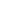 56. Termín splnění konkrétní objednávky je den dodání objednaného množství daného zboží,jehož převzetí bylo kupujícím potvrzeno.. Kupující nabývá vlastnické právo ke Zboží okamžikem převzetí Zboží. Nebezpečí škodyna zboží přechází z Prodávajícího na Kupujícího okamžikem podpisu pověřené osobyKupujícího na Dodacím listě.IX. Záruka a odpovědnost1. Prodávající je povinen dodat plnění v množství, jakosti a provedení, které bude určenétouto smlouvou a konkretizováno jednotlivými objednávkami. Je povinnostíprodávajícího předmět plnění zabalit a opatřit vhodným způsobem tak, aby při jehopřepravě nedošlo k jeho poškození.23. Kupující není povinen odebrat od prodávajícího zboží v celkovém množství uvedenémv zadávací dokumentaci veřejné zakázky. Toto celkové množství je pouze orientační.. Poruší-li prodávající svou povinnost podle čl. IX. bodu 1., má se za to, že plnění je vadné.Za vady se dále považuje i dodání jiného plnění, než bylo stanoveno v objednávce, a vadyv dokladech nutných k užívání dodaného plnění.4. Prodávající se zavazuje poskytnout kupujícímu záruku v délce 24 měsíců od okamžikupřechodu nebezpečí škody na zboží, a to na veškeré vady dodaného zboží. Záruku serozumí převzetí závazku prodávajícího, že dodané plnění má požadované vlastnosti abude způsobilé pro použití, k němuž bylo objednáno.567. Jakoukoliv reklamaci plnění musí kupující uplatnit nejpozději poslední den záruční lhůty.. Každá reklamace musí být uplatněna písemně nebo emailem s popisem vady.. Pro případ vady má kupující právo požadovat a prodávající povinnost provést výměnuzboží za zboží ve stanovené jakosti, kvalitě či množství nebo poskytnout kupujícímuslevu z konečné ceny reklamovaného plnění, a to ve výši dle dohody smluvních strannebo vrátit kupujícímu zaplacenou kupní cenu.8911. Každá reklamace musí být vyřízena nejpozději do 48 hod. od jejího nahlášení,nedohodnu-li se smluvní strany jinak.. Vznikne-li porušením povinností ze strany prodávajícího kupujícímu škoda, postupuje sepodle příslušných ustanovení občanského zákoníku.0. Prodávající odpovídá kupujícímu za škodu, která kupujícímu vznikne v důsledku vadydodaného zboží1. Kupující má právo na úhradu nutných nákladů, které mu vznikly v souvislostis uplatněním práv z odpovědnosti za vady zboží a ze záruky za jakost zboží. Kupujícíuplatní svůj nárok na úhradu těchto nákladů písemnou výzvou na adresu prodávajícíhopro doručování. Prodávající je povinen provést úhradu do 21 dnů od doručení této výzvy.X. Smluvní pokutyZa nesplnění závazku z této smlouvy se sjednávají následující smluvní pokuty:12. Za prodlení se splněním povinnosti prodávajícího dodat dílčí plnění ve lhůtě stanovenév potvrzené objednávce je prodávající povinen zaplatit kupujícímu za každý započatý denprodlení 0,5 % z fakturované ceny.. Za prodlení se splněním povinnosti prodávajícího při vyřízení reklamace ve stanovenélhůtě je prodávající povinen zaplatit kupujícímu za každý započatý den prodlení 0,5 %z fakturované ceny.34. Za prodlení kupujícího zaplatit prodávajícímu sjednanou cenu zaplatí smluvní pokutu vevýši 0,5 % za den prodlení z fakturované ceny.. Kupující uplatní nárok na smluvní pokutu a její výši písemnou výzvou u prodávajícího najeho adresu pro doručování. Prodávající je povinen smluvní pokutu zaplatit do 10 dnů oddoručení této výzvy.45. Uplatněná či již uhrazená smluvní pokuta nemá vliv na uplatnění nároku Kupujícího nanáhradu případně vzniklé újmy, kterou lze vymáhat samostatně vedle smluvní pokutyv celém rozsahu, tj. částka smluvní pokuty se do výše náhrady újmy nezapočítává.Zaplacením smluvní pokuty není dotčena povinnost Prodávajícího splnit závazkyvyplývající z této smlouvy.XI. Ostatní ujednání12. Právní vztahy založené touto smlouvou se řídí ustanoveními občanského zákoníkuv platném znění.. Tuto smlouvu lze ukončit písemnou dohodou všech smluvních stran nebo písemněvypovědět bez udání důvodu jednou ze smluvních stran tak, aby bylo dokončeno plněníkonkrétní objednávky. Výpovědní lhůta činí 2 měsíce a počíná běžet od měsícenásledujícího po měsíci, v němž byla písemná výpověď doručena druhé smluvní straně.. Kterákoli ze smluvních stran může od této smlouvy odstoupit pouze z důvodůvyplývajících ze zákona nebo při podstatném porušení této smlouvy. Odstoupení odsmlouvy musí mít písemnou formu.34. Za podstatné porušení této smlouvy se považuje:-překročení sjednaného termínu pro předání plnění konkrétní objednávky o 5 dnů(prodlení prodávajícího),-plnění provedené s vadami bránícími řádnému užívání a prodlení při odstranění vadypřevyšujícími 3 dny,--opakované (více než 2X) dodávky vadného zboží, a to i vad různého charakteru,neposkytnutí potřebné součinnosti podle čl. VIII. této smlouvy (prodlení objednatele).5. Tuto smlouvu lze měnit nebo doplňovat pouze písemnou formou a jakákoliv změna čidoplnění smlouvy musí být výslovně nazvána Dodatek ke smlouvě, pořadově očíslovanýa potvrzený oprávněnými zástupci smluvních stran.67.Prodávající na sebe přebírá nebezpečí změny okolností dle § 1765 odst. 2 občanskéhozákoníku.. Smlouva bude vyhotovena s elektronickým podpisem nebo ve třech originálech, z nichžkupující obdrží dvě vyhotovení a prodávající jedno vyhotovení.89. V případě rozporu mezi touto smlouvou a objednávkou, platí ustanovení této smlouvy.. Smlouva nabývá platnosti připojením podpisu obou smluvních stran a účinnostizveřejněním v Registru smluv dle zákona č. 340/2015 Sb.10. Případné spory budou účastníci řešit smírem. Nedojde-li ke smíru, bude příslušný soudv Brně.Přílohy:Příloha č. 1. Ceník spotřebního materiálu FrequencerV Brně dne 23.4.2024V Praze dne 15. 4. 2024MUDr.PavelPilerIng. AlešZávorkaDatum: 2024.04.1514:55:39 +02'00'2024.04.2310:44:14 +02'00'Kupující:………………………Prodávající: ……………………….Ing. Aleš Závorka5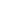 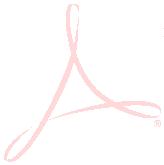 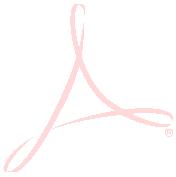 Příloha č. 1. Ceník spotřebního materiálu FrequencerObjednacíkódPopisCena za kusbez DPHCena za kusvč. DPH 21 %DYMFLT4-54DYMFLT3-48DYMFLT2-42Adaptér pro jednoho pacienta, velikost 4Adaptér pro jednoho pacienta, velikost 3Adaptér pro jednoho pacienta, velikost 2xxx,- Kčxxx,- Kčxxx,- Kčxxx Kčxxx Kčxxx KčBěžná velikost adaptéru pro dospělé je 3” a 4”.6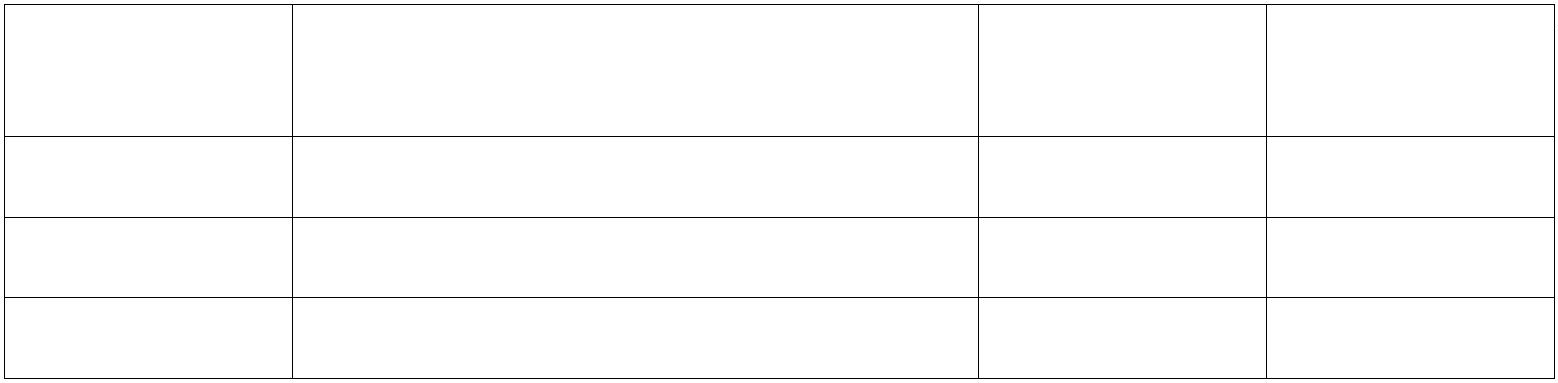 